Publicado en Madrid el 14/06/2021 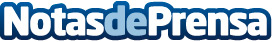 Las redadas contra las tiendas espía ponen de actualidad la tecnología empleada por las bandas criminalesSe abre el debate sobre  el uso, en  organizaciones criminales, de los equipos espía como forma de eludir la acción policial, así como el papel que deben jugar  las diferentes empresas que los comercializanDatos de contacto:Paula Vilan911369092Nota de prensa publicada en: https://www.notasdeprensa.es/las-redadas-contra-las-tiendas-espia-ponen-de Categorias: Nacional Imágen y sonido Ciberseguridad Innovación Tecnológica http://www.notasdeprensa.es